NOTA DINAS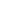 …………………………………………………………………………………………………………………………………………………………………………………………………………………………………………………………………………………………………………………………………………………………………………………………………………………………………………………………………………………………………………………………………………………………………………………………………………………………………………………………………………………………………………………………………………………………………………Demikian disampaikan, atas pelaksanaannya diucapkan terima kasih.Nama Jabatan,
NamaPangkat/GolonganNIPLampiran Nota Dinas ……………………………………………………….Nomor	: Tanggal	: Hal. 	: 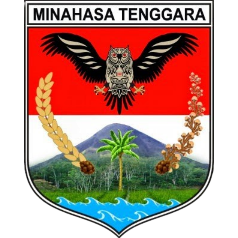 PEMERINTAH KABUPATEN MINAHASA TENGGARA……………………………………………….…………………………………………………………………………………………………
…………………………………………………………………………………………………
…………………………………………………………………………………………………Yth.:Dari:Tembusan:……………………….;……………………….;………………………..Tanggal:Nomor:Sifat:Lampiran:Hal:PARAF HIERARKIPARAF HIERARKISEKRETARIS DAERAH 
PROV. SULUTMOHON UNTUK DITANDATANGANIASISTEN ADMINISTRASI UMUM SEKDA PROV. SULUT